27 сентября в мессенджере Вайбер, сообщество «ДЦ Исток» прошла Викторина, посвященная Дню русской духовности и культуры.  Участники принимали активное участие, вспоминая русские народные традиции и обряды своего народа.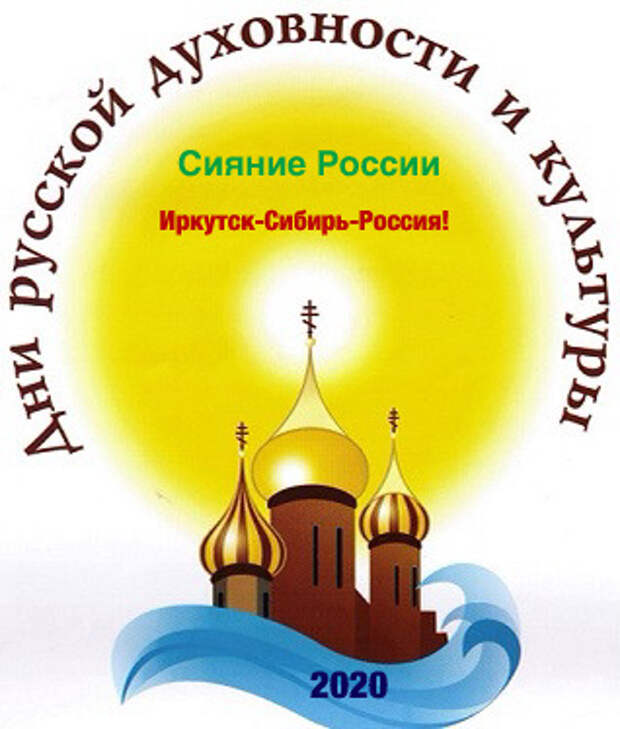 